МБОУ «Чинарская СОШ№1»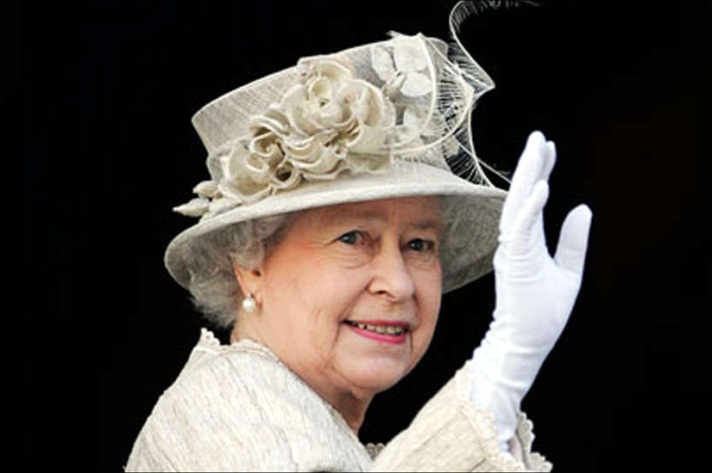 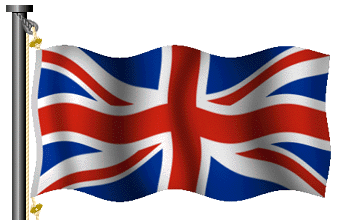 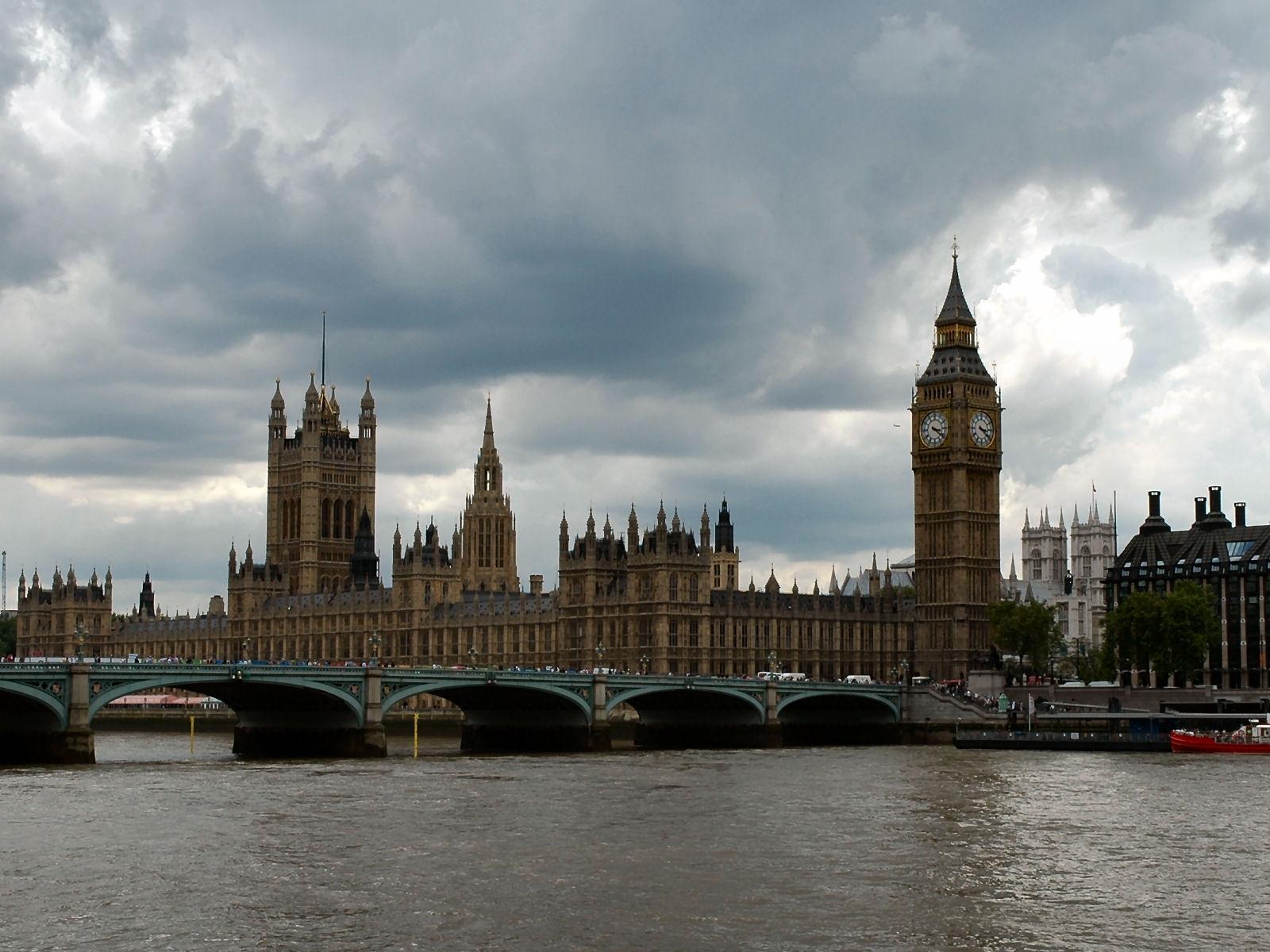                                               2020 -2021 учебный год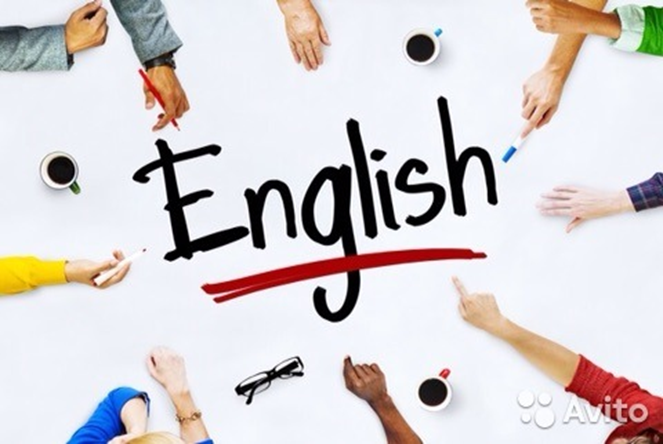 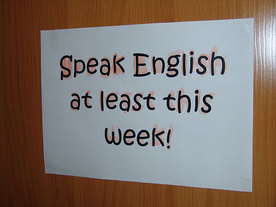 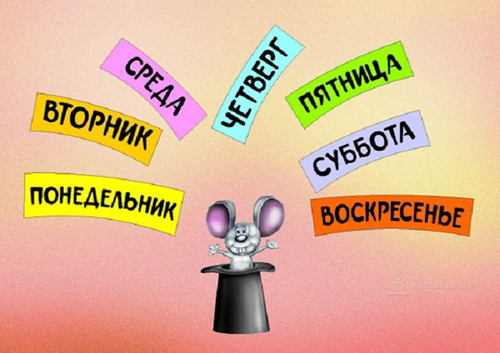 Содержание 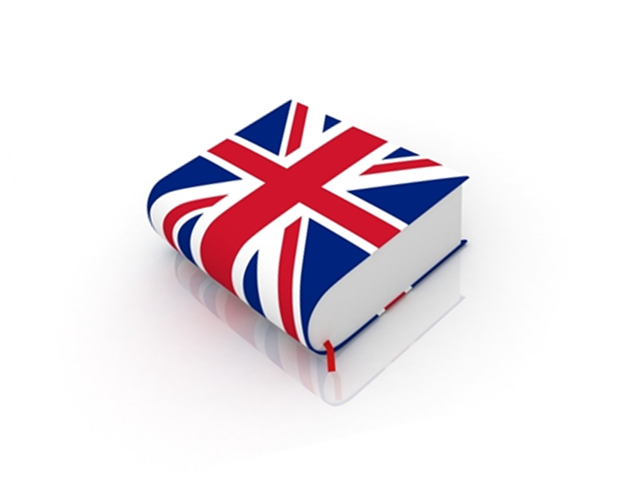 Пояснительная записка.План мероприятий Недели.Методическая разработка уроков и мероприятий.Фотоотчет, рисунки, фото.Итоги предметной Недели.Отчет – справка о проведении Недели.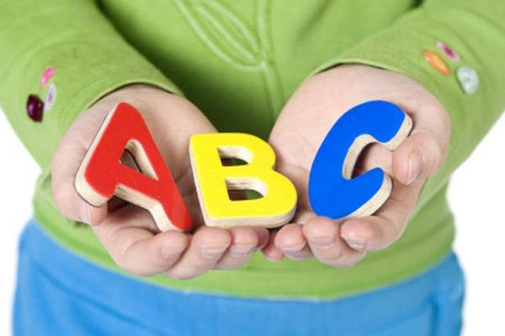 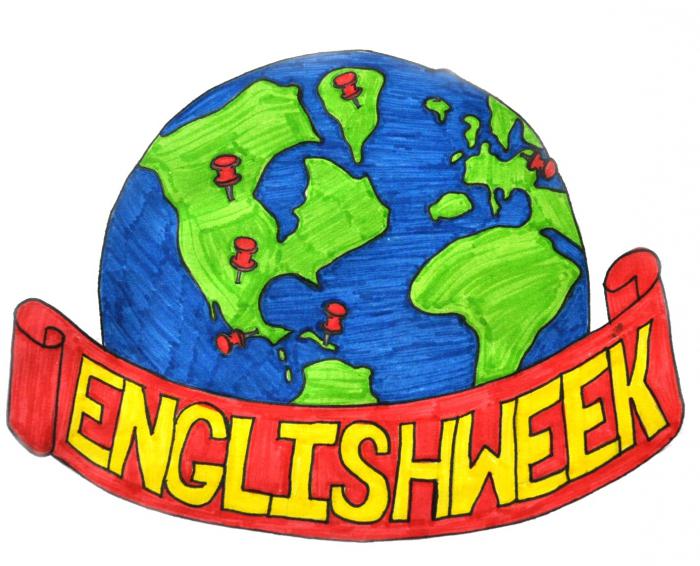 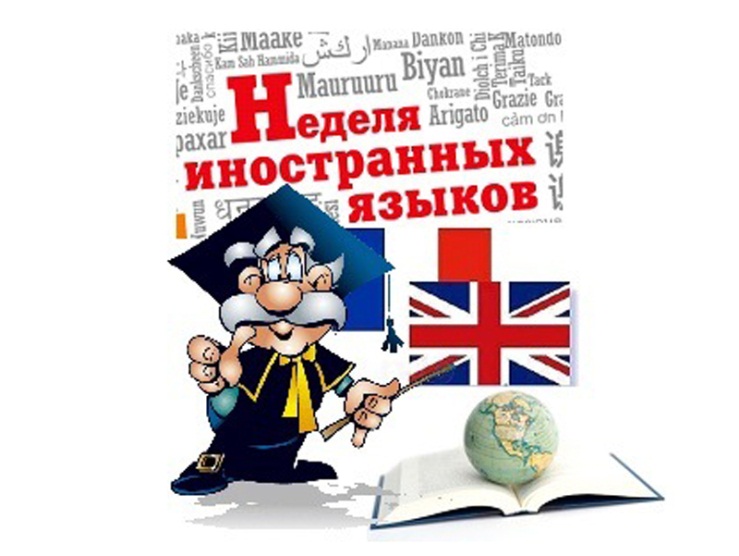 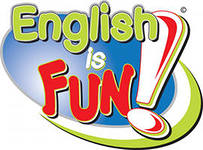 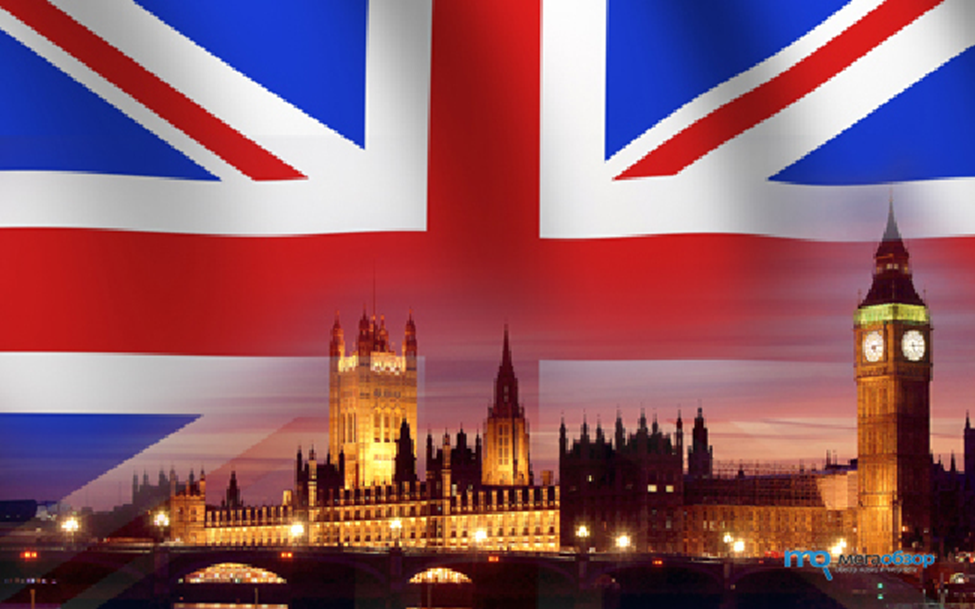 Предметная неделя английского языкаЦели:- повышение мотивации к изучению иностранных языков;- расширение, закрепление и систематизация языковых знаний и навыков;- приобретение дополнительных знаний о стране изучаемого языка, развитие социокультурной компетенции учащихся.Задачи:- расширить, закрепить и систематизировать языковые знания и навыки;- мотивировать учащихся к приобретению новых знаний по предмету, поиску и дальнейшему использованию информации;- развить креативное мышление учащихся, навыки самостоятельной и творческой работы;- стимулировать потребность в использовании иностранного языка в различных ситуациях.      Предметная неделя по иностранному языку имеет большое общеобразовательное, воспитательное и развивающее значение. Она не только углубляет и расширяет знания иностранного языка, но и способствует расширению культурологического кругозора школьников, развитию их творческой активности, эстетического вкуса и, как следствие, повышает мотивацию к изучению языка и культуры другой страны. Эта форма по своему характеру является массовой, так как предусматривает участие в ней широкого контингента учеников, а по своей структуре является комплексной, так как включает комплекс разных по смыслу и форме мероприятий, которые направлены на реализацию задач комплексного подхода к воспитанию учеников. При организации и проведении предметной недели педагог руководствуется интересами учащихся, учитывая их возрастные и психологические особенности.      В 2020-2021 учебном году Неделя Иностранного языка в нашей школе проходила с 23 ноября  по 28 ноября.Выбор мероприятий определялся объемом языкового материала, изученного на уроках ИЯ, интересами и потребностями учащихся, возможностью реализации межпредметных связей. Я максимально использовала знания и умения учащихся, приобретенные ими в процессе учебы.Итоги недели английского языка        Неделю проводили учителя  английского языка: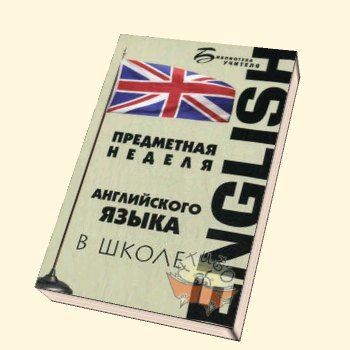 1.Абдурашидова Нармият Шахбановна2.Мурадова Патимат Абдулмаджидовна3.Махмудова Эльмира Ниматовна4.Шахбанова Лейла Насруллаевна5. Меджидова Шекерханум Нурмагомедовна6. Курбанова Гюльназ Курбановна        Программа предметной недели  была разнообразной, учитывались пожелания обучающихся и их способности. Подготовительная работа велась заранее. Цели и задачи предметной недели достигнуты.Наиболее активные участники:  2в , 5б, 6б , 6в,  8а   9а  классыСамые удачные моменты:считаем, что вся предметная неделя прошла успешно. Обучающиеся узнали много нового и интересного.Пожелания на 2021 -2022 год:предметную неделю следует проводить ежегодно, так как  она расширяет лексический запас обучающихся и  развивает интерес к английскому языку.23 ноября1.Открытие недели английского языка.Смотр-конкурс предметных газет.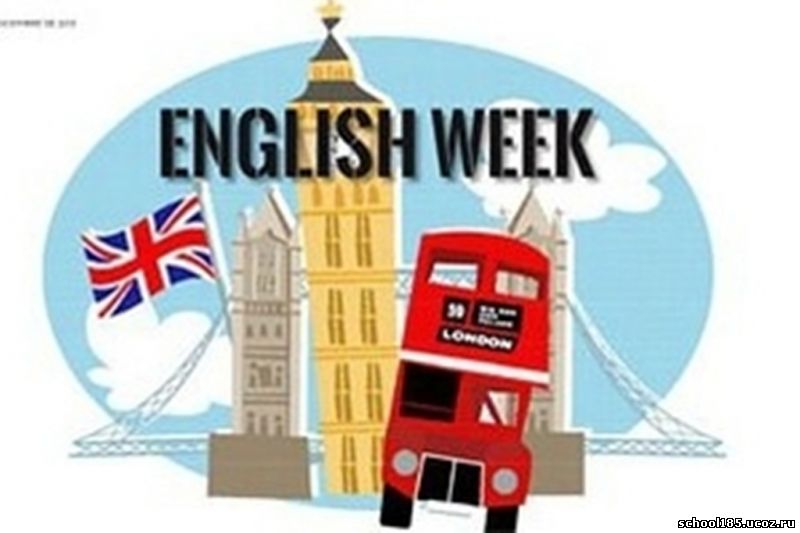 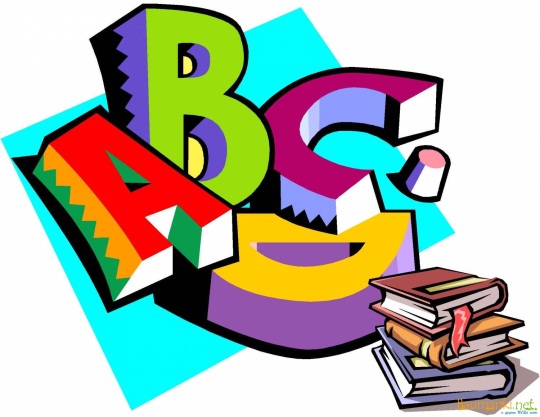 24 ноябряОткрытый урок на тему «Книги в нашей жизни» в 9 а классе.    Учитель: Абдурашидова Н.Ш.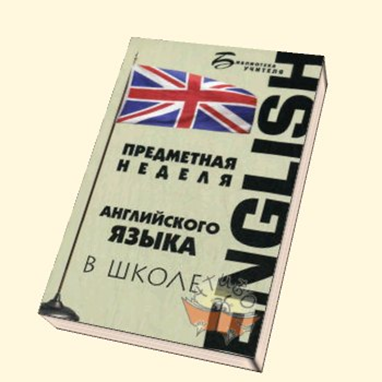 25 ноябряОткрытый урок на тему «Любимые занятия и хобби» в 5 б классе.   Учитель: Шахбанова Л.Н.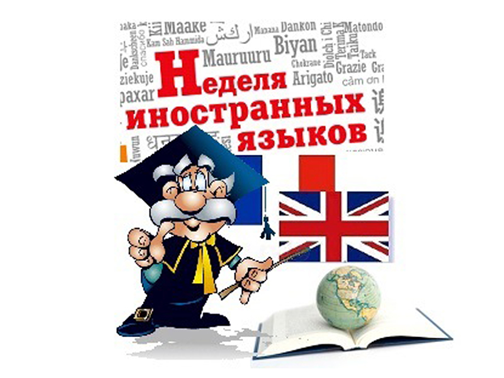 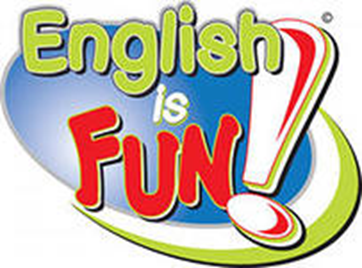 26 ноября1.Открытый урок на тему « Английский язык - язык мира»    в 7а классе.    Учитель: Махмудова Э.Н.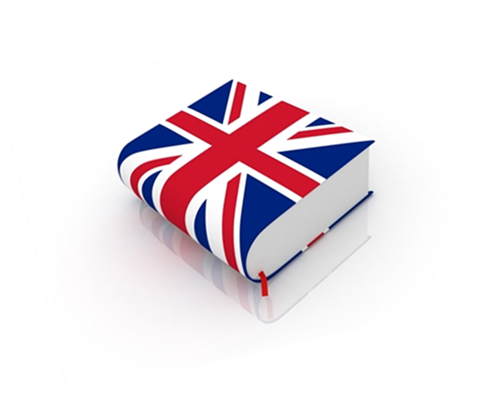 27 ноября1. Открытый урок на тему « Какой цвет?»    в 3б классе.Учитель: Меджидова Ш.Н.28 ноября1. Открытый урок на тему «Достопримечательности Англии» в 6б классе.   Учитель: Мурадова П.А.2.Открытый урок на тему «Алфавит» во 2 в классе.Учитель: Курбанова Г.К.3.Подведение итогов.  Пояснительная записка      Внеклассная работа по английскому языку является важнейшей составной частью профессиональной деятельности преподавателя и предоставляет огромные возможности для того, чтобы заинтересовать обучающихся своим предметом, сделать его любимым. Предметная неделя как система, обнаруживающая внутреннее единство, стимулирует интерес обучающихся к английскому языку, делая его неугасающим, а соответствующие формы определяют успех деятельности.Цель методической разработки: систематизировать теоретический и практический опыт проведения предметной Недели по английскомуязыку, представить собственные методические разработки и рекомендации в данной области.Задачи определить содержание предметной Недели: выявить условия, определяющие педагогически эффективные формы и методы внеклассной работы по английскому языку при проведении предметной недели.Теоретическая значимость: теоретически обоснована и разработана программа проведения Недели английского языка, состоящая из взаимосвязанных компонентов: целевого, содержательного, мотивационного, процессуального и результативного.Практическая значимость: результаты предметной недели могут быть внедрены и уже находят отражение в практике преподавателей при проведении уроков и внеклассных мероприятий.Отчет по итогам недели английского языка.Справка о проведении недели английского языка.С23 по 28 ноября  2020 года в Чинарской средней общеобразовательной  школе№1 прошла неделя английского языка.         Предметная неделя является одним из видов внеклассной работы по предмету.При проведении Недели учителя-предметники учитывали возрастные особенности школьников, их интересы и пожелания, индивидуальные склонности и способности, старались использовать разные формы и методы учебной деятельности, удачно сочетали коллективные и индивидуальные формы работы с опорой на дифференциацию. Для активизации мыслительной деятельности на мероприятиях использовались игры, конкурсы с применением ИКТ. Она стала хорошей возможностью продемонстрировать умение, мастерство не только школьникам, но и их наставникам.Неделя английского языка - это не случайный набор форм и видов внеклассных мероприятий. А заранее продуманная и подготовленная система мероприятий, преследующих определенные цели. Основная цель предметной недели:повышение интереса учеников к предметам,формирование познавательной активности,расширение кругозора знаний,развития творческих возможностей детей,привитие интереса к предмету «английский язык».Предметная неделя английского языка была призвана решить следующие задачи:1.Создание условий максимально благоприятствующих получению качественного образования каждым учеником в зависимости от его индивидуальных способностей, наклонностей, культурно - образовательных потребностей.Повышение интереса учащихся к учебной деятельности, к познанию действительности и самого себя, а также выработке самодисциплины и самоорганизации.Оценка влияния предметной недели на развитие интереса учеников к изучаемым предметам.4.	Помощь учителям и ученикам в раскрытии своего творческого потенциала.5.	Создание праздничной творческой атмосферы.
Применяемые технологии:Интерактивные технологии (групповая, командная работа; диспуты и проблемное обучение)Технологии ИКТ Элементы проектных технологийПлан Недели составлялся с учетом реальных коммуникативных потребностей учащихся разных возрастных групп, и ее содержание отвечало таким требованиям, как  коммуникативно-побудительная   направленность,    информативность,образовательная ценность и доступность. Все мероприятия Недели были призваны стимулировать творческую активность учащихся. В ней приняли участие ученики 2-11 классов. На заседании методического объединения учителей была спланирована работа данной недели (план прилагается).    Готовясь к Неделе, учителя английского языка старались использовать новые интересные формы организации и проведения мероприятий. Это был праздник длиною в целую неделю. Активное участие в мероприятиях приняли все классы школы.План Недели английского языка был выполнен, все мероприятия прошли на высоком методическом уровне и помогли учащимся проявить и развить общеязыковые, интеллектуальные и познавательные способности, расширить эрудицию и общеобразовательный кругозор. А способствовали этому наши творчески работающие учителя английского языка.Представленный по итогам проведенных мероприятий отчет предметной недели, работы учащихся свидетельствуют о том, что в ходе Недели была реализована одна из задач внеклассной работы по предмету: развитие любознательности, творческих способностей, привитие интереса к иностранному языку.            Отчёт подготовила  Абдурашидова Н.Ш.           руководитель МО учителей английского языка.